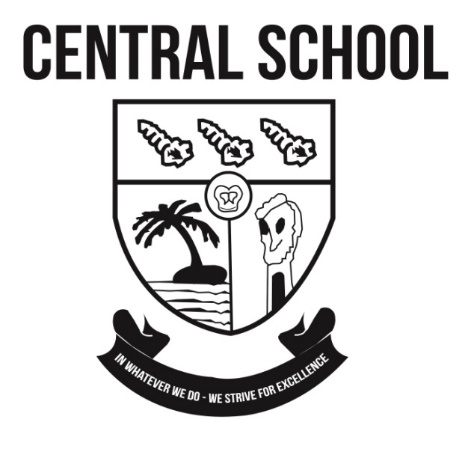 VSSC ECONOMICSIA Summary Form	School: Central School Port VilaNote:   1. be specific about dates, not just Week 3 Term 1, etc.2. Assessment schedules for the tasks are provided in the syllabus. Teachers must use these.3. All IA Score Capture Sheets will be provided by EQAP to schools.Teacher’s Name and Signature: ………………………………………Principal’s Name and Signature: ……………………………………1.	Task title: Task 1: Research on MERIT and DEMERIT GOODS2.	Learning Outcomes: List the Specific Learning Outcomes (SLOs) to be assessed by the task3. 	Assessment/Task: Describe the task as a form of assessment to measure student achievements of the above learning outcomes at different stages of the lesson/task implementation.Formative assessments for Learning On the content knowledge of Merit and Demerit GoodsReflective essay on how they learnt about this topicOn the process of students workStudent choice of Merit and Demerit GoodsObjectives and Hypothesis with Plan of investigationVerification of data collectedDraft 1 and Draft 2 will be scheduled for assessment. This is when the teacher evaluates the students’ work against the marking criteria suggested for final marking.  Summative assessments of Learning Final Draft submission of the students work for final marking.4.	Resources: List materials required for completing the task (for learning & demonstrating the achievement of the SLOs. Pen and pencil. Paper and rubberComputer and internet (access in School)Mobile phonesHandouts on the content of Merit and Demerit Goods and IA instructionsList of Goods in Port Vila/Vanuatu by VNSO 5.	Guidelines for the teacher on advance preparation requirements2 hours (2x30minutes) in class and 3 hours of student private time should be enough for (monitoring progress)3 weeks from 18 June to 6 June (20 to 30 minutes on completing checks every periods of the 3 weeks)   Students should all by now be provided with Computer Lab login details. This will allow them to edit and submit their work. They have access to telephone in 3 specific service offices in school. 6.	Guidelines for the teacher on task completion and task controlThe role of the teacher during the period of task completionProvide handout of detailed instruction and explanation of  Guide the students on how to use the school facilities. Monitor and assess students’ progressTeacher instructions to the studentsIA Summary programIA full programDraft 1 due dateDraft 2 due dateFinal Assessment due dateFacebook postScoring rubricActions that are required of the teacher during task completionProvide necessary print materialsExplain the process of Investigation and assessment componentsProgram reminder of due datesComplete checklist of individual student performanceProvide feedback after checksProvide feedback after draft1 and draft2 to individual student and class.Provide details on method of submissionMark the students workProvide final feedback with descriptive statistics  7. 	Preparation by the students beforehandThey need to:have the IA handout packagemeet the list of materialshave their login details to the computer Lab8.	Task outline for the studentYour task is to focus on an important economic issue regarding production of goods especially Merit and Demerit Goods. This should take you 3 weeks. After investigating Goods that you chose in Port Vila, you need to process information collected and present a report on Microsoft Word. You should suggest possible courses of action that authorities could take in your report.9.	Task detail for the studentInstructions to the Student:Follow Requirements:  VSSC Economics Task 1, (RESEARCH PROJECT GUIDELINES) (a) to (d). Further Instructions will be provided by your teacher to assist you in using Microsoft Word.Make sure that each item in the task details are covered in your report but you can include other relevant information that may allow a good flow of understanding.Submit a hard and soft copy of your presentation to the teacher or supervisor before due date.10.     Feedback & Support Student’s self-assessment and correction (18 to 22 May). This includes personal planning and checklist of materials and information with tasks against completion due dates. They must to be guided by their objectives or hypothesis. They gather information from primary sources and Online.Peer assessment, feedback, and time for improvement (25 to 29 May). Students compare notes and help peers in assessing completion of tasks. They also provide help to improve their peer’s work by suggesting ideas where necessary to meet the levels prescribed in the assessment rubric.Teacher assessment, feedback, and time for time improvement (1 to 5 June Teacher will use these dates to complete checks on completion due dates. This should include assessment of hypothesis and investigation plan, information gathered from primary and secondary data verification, and also Draft 1 and Drat 2. All checks must ensure maximum score to students in reference to the scoring rubric.11.    Final submission & scoring 26 June. Student will submit a PowerPoint file titled to their full name for example:IA Two Charlie Gihialato the following email address: cgihiala@centralschool.edu.vuDigital copy submitted via the school intranet system for marking.Oral presentation and marking in the school Hall will commence on the 26th of June. Marking will be done by teacher and reported on a mark capture sheet to Deputy Admin, Coordinator of VSSC.  12.	Assessment Schedule/ Scoring RubricSTRAND TWO13. 	Assessment score capture sheet for the task         Provided by Vanuatu National Assessment Unit when the task is due.1.	Task title: Task 3: Written Assignment – Aggregate Economic Activities.2.	Learning Outcomes: List the Specific Learning Outcomes (SLOs) to be assessed by the taskSTRAND 43. 	Assessment/Task: Describe the task as a form of assessment to measure student achievements of the above learning outcomes at different stages of the lesson/task implementation.Formative assessments for Learning Checks on resources used to complete the assignmentSummative assessments of Learning Final Draft submission of the students work for final marking.4.	Resources: List materials required for completing the task (for learning & demonstrating the achievement of the SLOs. Pen and pencil. Paper and rubberCalculatorComputer and internet (access in School)Student notesMobile phonesHandouts on the content of Aggregate Economic Activities and IA instructions5.	Guidelines for the teacher on advance preparation requirements3 hours (5x30minutes) in class and 6 hours of student private time should be enough for (monitoring progress)2 weeks from 15 May to 26 June (20 to 30 minutes on completing checks every periods of the 2 weeks)   Students should all by now be provided with Computer Lab login details. This will allow them to edit and submit their work. They have access to telephone in 3 specific service offices in school. 6.	Guidelines for the teacher on task completion and task controlThe role of the teacher during the period of task completionProvide handout of detailed instruction and explanation of the assignment  Guide the students on how to use the school facilities. Monitor and assess students’ progressTeacher instructions to the studentsIA Summary programIA full programDraft 1 due dateDraft 2 due dateFinal Assessment due dateFacebook postScoring rubricActions that are required of the teacher during task completionProvide necessary print materialsExplain the process of assignment and assessment componentsProgram reminder of due datesComplete checklist of individual student performanceProvide feedback after checksProvide feedback after draft1 and draft2 to individual student and class.Provide details on method of submissionMark the students workProvide final feedback with descriptive statistics  7. 	Preparation by the students beforehandThey need to:have the IA handout packagemeet the list of materialshave their login details to the computer Lablearn to use Google operator (optional)8.	Task outline for the studentYour task is to focus on an important strand of the economics prescription that is Aggregate Economic Activities. This must be completed within the duration of 2 weeks. You need to answer each questions provided in the task instruction on print handout. You have to specify the numbering of the questions as you complete each of them. It is strongly advised that you use a word file to complete and submit this assignment. You must submit both print and digital copies to your teacher. 9.	Task detail for the studentIt is expected that students have basic level of competency in Microsoft WordCarefully read and understand the provided task questions.Open the word template file in the computer Lab or on your home computers Complete the questions in the space provided by using internet search on Investopedia Webpage. Insert bibliography pageSave your work as your name e.g Y12CO Charlie Gihiala Task 3 in 2020Print a copy at the school secretary officesSubmit a print and digital copy10.     Feedback & Support Student’s self-assessment and correction (15, 16 and 27 June). This includes personal planning and checklist of materials and information system with tasks against completion due dates. They must be guided by their SLO and marking rubric to ensure maximum score.    Peer assessment, feedback, and time for improvement (21 and 22 May). This is the opportunity in class times for students to compare notes and help peer in assessing completion of tasks. They also provide help to improve their peer’s work by suggesting ideas where necessary to meet the levels prescribed in the assessment rubric.Teacher assessment, feedback, and time for time improvement (24, 25 and 26 June) Teacher will use these dates to complete checks on completion due dates. This should include ICT capacity of the students in using MS Word and assist especially with insert citations and reference page. All checks must ensure maximum score to students in reference to the scoring rubric.11.    Final submission & scoring 29 May. Student will submit a Word File saved in their full name to the following email address: cgihiala@centralschool.edu.vuOr use the E-Shared Drive to submit their work in the provided folder  12.	Assessment Schedule/ Scoring Rubric13. 	Assessment score capture sheet for the task         Provided by Vanuatu National Assessment Unit when the task is due.TaskBrief Description of TaskStart DateFinish DateWeight (%)    Task 1 (Investigation      from Strand 1)  Students are required to investigate and determine the existence of Merit and Demerit goods in the scope of Port Vila. They collect information from primary and secondary data source, and collate their report.  18 May5 June15%    Task 3 Written AssignmentStudents are tasked to write answers to a list of provided topic questions which include calculations of the balance of payments accounts. They should submit their work as a written essay presented on a word file. 15 June26 June15% Total 30% Task itemSLO CodeSkill LevelDescribe examples of merit goods12ECO2.2.2.52Describe examples of demerit goods12ECO2.2.2.62Compare the features of merit and demerit goods.12ECO2.2.3.13Discuss how the government would encourage the consumption of merit goods.12ECO2.2.4.14Discuss how the government would discourage the consumption of demerit goods. 12ECO2.2.4.24Task itemSLO CodeSkill LevelLevel 1Level 2Level 3Level 41Describe examples of merit goods12ECO2.2.2.5212ECO2.2.2.52Describe examples of demerit goods12ECO2.2.2.6212ECO2.2.2.63Compare the features of merit and demerit goods12ECO2.2.3.1312ECO2.2.3.14Discuss how the government would encourage the consumption of merit goods.12ECO2.2.4.1412ECO2.2.4.15Discuss how the government would discourage the consumption of demerit goods.12ECO2.2.4.2412ECO2.2.4.2Total2x21x31x4Total15%15%15%Task itemSLO CodeSkill LevelIdentify the components of balance of visibles (trade) and invisibles.12ECO4.2.1.11Calculate the balance on current account.12ECO4.2.2.22Describe gains from trade.12ECO4.1.2.32Describe the roles of the World Trade Organisation (WTO) on trade.12ECO4.1.2.62Discuss the effects of revaluation/ devaluation on exports, imports andBalance of Payments on the economy of the country using specific examples.12ECO4.3.4.14Define foreign investment.12ECO4.2.1.41Explain the importance of remittances, foreign aid and foreign investment.12ECO4.2.3.43Define the concept of Gross Domestic Product (GDP) per capita.12ECO4.4.1.31Strand No.Item No.Skill LevelSpecific Learning Outcome codesSpecific Learning Outcome codesSpecific Learning Outcome codesSpecific Learning Outcome codesWeightingStrand No.Item No.Skill LevelLevel 1Level 2Level 3Level 4Weighting41a112ECO4.2.1.1161b212ECO4.2.2.2161c212ECO4.1.2.3162212ECO4.1.2.6163412ECO4.3.4.1164a112ECO4.2.1.4164b312ECO4.2.3.4165112ECO4.4.1.316Total8 Questions            3x1            3x2              1x3            1x416